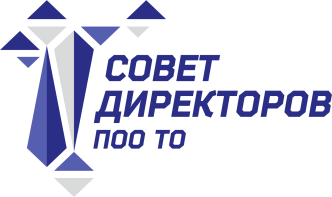 РЕШЕНИЕзаседания Совета директоровпрофессиональных образовательных организаций Тюменской области03.10.2017г. ТюменьПеречень СрокиДиректорам профессиональных образовательных организаций Тюменской области1.1. Продолжить работу по пилотной апробации регионального стандарта кадрового обеспечения промышленного роста региона с использованием опыта ведущих колледжей регионапостоянно1.2. Актуализировать работу по аккредитации специализированных центров компетенций2017-2018 учебный год1.3. Довести до коллективов профессиональных образовательных организаций проектные предложения по проведению демонстрационного экзамена (по итогам проектно-аналитической сессии «Демонстрационный экзамен как платформа оценки и поиска компетентных кадров»)до 10.10.2017 1.4. МЦК ГАПОУ ТО «ТТИПКС» подготовить сборник «ПРОДВИЖЕНИЕ» (лучшие практики профориентационной работы в Тюменской области)до декабря 2017 г. 1.5. Обеспечить формирование банка данных по инклюзивному образованию, предоставив информацию в ГАПОУ ТО «ЗСГК»до 15.10.20171.6. Привлечь средства социальных партнеров для реализации проекта МЦК – ГАПОУ ТО «ТТИПКС»октябрь-декабрь 20171.7. Организовать проверку библиотечных фондов ПОО на предмет наличия запрещённой экстремистской литературыдо 25.10.2017